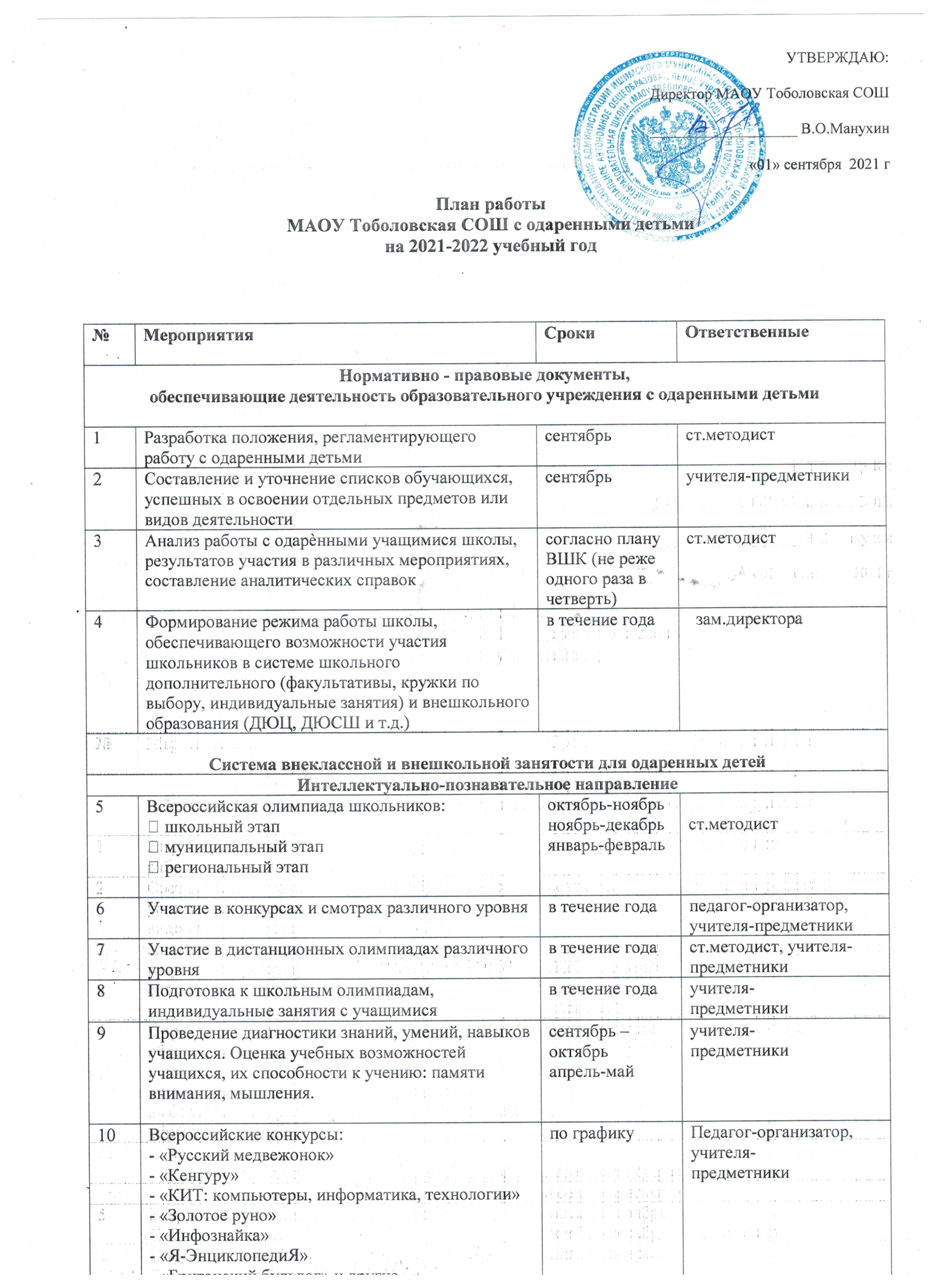 Старший методист: Жидкова Т.В.Художественно - эстетическое направлениеХудожественно - эстетическое направлениеХудожественно - эстетическое направлениеХудожественно - эстетическое направление11Занятость детей в программах дополнительного образованияв течение года классные руководители 12Участие в творческих конкурсах различных уровней в течение года педагог-организатор, учителя- предметники 13Конкурс чтецов (по графику МО учителей русского языка и литературы) в течение года учителя- предметники 14Конкурсы рисунков различного уровня в течение года педагог-организатор, учителя- предметники 15Всероссийский конкурс «Живая классика» март педагог-организатор, учителя-предметники Гражданско-патриотическое направлениеГражданско-патриотическое направлениеГражданско-патриотическое направлениеГражданско-патриотическое направление16Классный час «Моя малая Родина» сентябрь классные руководители 17Концерт ко Дню защитника Отечества февраль педагог-организатор, классные руководители 18Акция «Письмо ветерану» майпедагог-организатор, классные руководители19Концерт для родителей и ветеранов, посвященный Дню Победы май педагог-организатор, классные руководители20Всероссийская акция «Красная гвоздика» апрель-май педагог-организатор, классные руководителиСоциальное направлениеСоциальное направлениеСоциальное направлениеСоциальное направление21«Трудовой десант» октябрь педагог-организатор, классные руководители22Международная акция «Весенняя неделя добра» апрель педагог-организатор, классные руководители23Проведение дня самоуправления в школе октябрь педагог-организатор24Участие в разработке социальных проектов в течение года педагог-организатор, классные руководители25Участие во Всероссийской программе «Дни финансовой грамотности в учебных заведениях» сентябрь ст.методист, учителя-предметникиПрофориентационное направлениеПрофориентационное направлениеПрофориентационное направлениеПрофориентационное направление26Поддержка сайта школы (совместная деятельность педагогов и учащихся в области информационных технологий) в течение года ст.методист, учителя-предметники27Посещение высших и средних учебных учреждений профессионального образования, встречи с представителями этих учреждений, классные часы и уроки профориентации, участие в «Ярмарках профессий», «Днях открытых дверей» и т.д. в течение года администрация, кл.руководители, педагог-организаторЭкологическое направлениеЭкологическое направлениеЭкологическое направлениеЭкологическое направление28Конкурс поделок из природного материала «Природа и фантазия» сентябрь педагог-организатор, классные руководители29Конкурс «Кормушка для птиц» ноябрь педагог-организатор, классные руководители30Конкурс рисунков «Природа нашего края» февраль педагог-организатор, классные руководители31Акции:- «Чистый двор»-«Чистый воздух»-«Чистая земля»-«Птичья столовая»март апрельпедагог-организатор, классные руководителиСпортивно-оздоровительное  направлениеСпортивно-оздоровительное  направлениеСпортивно-оздоровительное  направлениеСпортивно-оздоровительное  направление32Спортивные соревнования (по отдельному плану) По графику Учитель физкультуры Система работы по развитию учебно-исследовательской деятельностии одарѐнности учащихсяСистема работы по развитию учебно-исследовательской деятельностии одарѐнности учащихсяСистема работы по развитию учебно-исследовательской деятельностии одарѐнности учащихсяСистема работы по развитию учебно-исследовательской деятельностии одарѐнности учащихся33Выявление учащихся, проявляющих интерес к научной и исследовательской работе сентябрь учителя-предметники, кл.руководители34Работа по выполнению исследовательских работ учащихся. Участие в конференциях «Шаг в будущее», «На пути к открытиям»в течение года учителя- предметники Система психолого – педагогической диагностики одаренности в школеСистема психолого – педагогической диагностики одаренности в школеСистема психолого – педагогической диагностики одаренности в школеСистема психолого – педагогической диагностики одаренности в школе35Пополнение базы данных одаренных детей школы в течение года ст.методист, учителя-предметники36Наблюдение за работой учащихся на уроках апрель, май ст.методист, учителя- предметники 37Психологическое сопровождение одаренных детей и их семей (родителей, законных представителей), проводимое психологом школы в течение года психолог школы38Создание индивидуальных портфолио достижений обучающихся в целях их дальнейшего профессионального самоопределения и формирования индивидуальной траектории развития в течение года учителя-предметники, кл.руководителиРабота с педагогами, занимающихся с одаренными детьмиРабота с педагогами, занимающихся с одаренными детьмиРабота с педагогами, занимающихся с одаренными детьмиРабота с педагогами, занимающихся с одаренными детьми39Приобретение литературы, компьютерных программ для организации работы с одаренными детьми постоянно учителя- предметники 40Распространение опыта работы с одаренными детьми на уровне школы в течение года зам.директора 41Повышение профессионального мастерства через курсовую подготовку и аттестацию по графику   зам.директора42Обеспечение индивидуализации, дифференциации учебной нагрузки учащихся в зависимости от уровня развития их познавательной сферы, мыслительных процессов. В течение года учителя-предметники 43Формирование групп учащихся для дополнительных занятий. Организация консультаций, дополнительных занятий для мотивированных учащихся силами учителей школы. сентябрь зам.директора, учителя-предметники 44Создание условий, обеспечивающих тесную взаимосвязь учебного процесса с системой дополнительного образования через кружки, секции в течение года кл.руководители, педагоги доп. образования45Анализ работы с одарёнными детьми, перспективы в работе на 2022-2023 учебный год. май ст.методист, классные руководители 46Обобщение опыта работы учителей, работающих с одаренными детьми по плануруководители МО Работа с родителями в работе с одаренными детьмиРабота с родителями в работе с одаренными детьмиРабота с родителями в работе с одаренными детьмиРабота с родителями в работе с одаренными детьми47Психолого-педагогическое просвещение родителей через индивидуальные консультации, всеобучи с родителями и детьми, беседы «Одаренный ребенок в семье» в течение года зам.директора, кл.руководители48Размещение на школьном сайте материалов по работе с одаренными детьми в течение года педагог-организатор 49Привлечение родителей для совместного проведения интеллектуальных мероприятий на уровне ОУ в течение года классные руководители Поощрение одаренных детей, педагогов, родителейПоощрение одаренных детей, педагогов, родителейПоощрение одаренных детей, педагогов, родителейПоощрение одаренных детей, педагогов, родителей50Освещение проводимых мероприятий на страницах сайта школы в течение года педагог-организатор 51Обновление стендов «Гордость школы». сентябрь январь педагог-организатор52Поощрительные поездки и экскурсии в течение года директор школы, педагог-организатор53Поощрение одаренных детей по итогам полугодия и года декабрь май директор школы, педагог-организатор54Поддержка и поощрение родителей (законных представителей) одаренных детей на ежегодном публичном отчете школы сентябрь директор школы, педагог-организатор